«О пользе зарядки для детей»Зарядка, являясь важной частью режима двигательной активности дошкольника приносит колоссальную пользу для каждого ребенка: пробуждает организм после ночного сна, обеспечивает заряд энергии и отличное настроение на весь день, улучшает самочувствие.Какой должна быть утренняя гимнастика?Регулярной, систематической. Оздоровительный эффект достигается с помощью систематического выполнения.Умеренной. Все упражнения желательно выполнять в умеренном темпе во избежание переутомления ребенка.Доступной. Упражнения должны быть простыми и знакомыми, чтобы детям не пришлось затрачивать много усилий для их освоения.Постепенной. От простого упражнения к сложному. Нагрузка увеличивается и снижается так же постепенно, чтобы привести организм в относительно спокойное состояние.Разнообразной. Заменять упражнения на новые, чтобы поддерживать интерес ребенка.Для проведения утренней гимнастики можно использовать нетрадиционные формы физкультурно-оздоровительной работы (комплексы танцевально-ритмических движений с использованием музыкального центра с вводной, основной и заключительной частью зарядки). Утренняя гимнастика в форме танцевальных упражнений облегчает процесс запоминания и освоения движений, повышает эмоциональный фон, способствует развитию мышления, воображения и творческих способностей ребёнка. Музыка одновременно регулирует темп и ритм движений, тем самым, способствуя более четкому и правильному выполнения упражнения, вызывает положительные эмоции и создает при выполнении упражнений бодрое настроение. Как правило, дети с огромным удовольствием выполняют физические упражнения под музыкальное сопровождение.При подборе использовании комплексов зарядки, следует придерживаться основных требований:• В зависимости от возраста ребенка и состояния его здоровья продолжительность утренней зарядки составляет:4-5 лет - 6-8 минут;5-6 лет - 8-10 минут;6-7 лет -  10-12 минут.Также увеличивается количество упражнений в зависимости от возраста ребенка: от 4-5 упражнений для младшего возраста и 6-8 упражнений для старшего дошкольного возраста.• Ребенок должен выполнять все упражнения четко и энергично, сохраняя правильное положение туловища, особенно следить за своей осанкой.Что включает в себя комплекс упражнений для утренней гимнастики?Утреннюю гимнастику условно подразделяют на три части: вводную, основную, заключительную. Каждая часть имеет свои задачи и содержание.Вводная часть: решает психологическую задачу: организовать, активизировать внимание детей, вызвать интерес, создать бодрое настроение.Вводная часть подготавливает организм к выполнению более сложных упражнений и начинается с различных видов ходьбы (на носочках, пятках, боком, с высоким подниманием колен) и бега с последующей ходьбой. Это небольшая разминка.Основная часть: в ней формируются двигательные навыки, развиваются физические качества.В основную часть входят танцевально-ритмичные упражнения для рук, плечевого пояса и спины, упражнения на укрепление мышц туловища и формирование правильной осанки, упражнения для ног, улучшающие кровообращение и подвижность в суставах.Заключительная часть: ее назначение снизить физическую нагрузку, спокойное состояние ребенка.В заключительной части проводится ходьба в умеренном темпе и игры малой подвижности для восстановления дыхания, включаются элементы здоровье сберегающих технологий, способствующие полноценному физическому развитию:1. упражнения на восстановление дыхания.2. Пальчиковые гимнастики.3. Упражнения для глаз.4. Упражнения для профилактики плоскостопия, массаж, самомассаж и другие.Вместо заключения…Утренняя гимнастика, как ежедневная форма занятий физическими упражнениями, без сомнения, прививает любовь к активной двигательной деятельности, способствуют гармоничному и своевременному развитию всех функциональных систем организма ребенка, а значит, закладывает базис здорового образа жизни будущего человека!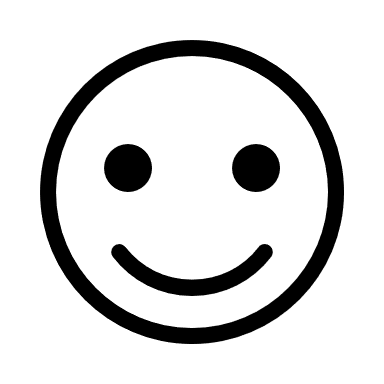 